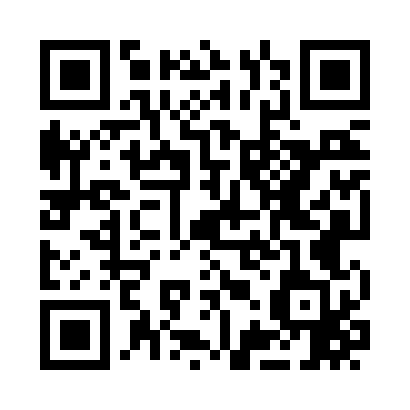 Prayer times for Pribble, Virginia, USAMon 1 Jul 2024 - Wed 31 Jul 2024High Latitude Method: Angle Based RulePrayer Calculation Method: Islamic Society of North AmericaAsar Calculation Method: ShafiPrayer times provided by https://www.salahtimes.comDateDayFajrSunriseDhuhrAsrMaghribIsha1Mon4:185:491:105:028:3010:012Tue4:195:491:105:038:3010:003Wed4:205:501:105:038:3010:004Thu4:205:501:105:038:3010:005Fri4:215:511:105:038:309:596Sat4:225:511:105:038:299:597Sun4:225:521:115:038:299:588Mon4:235:521:115:038:299:589Tue4:245:531:115:038:289:5710Wed4:255:541:115:038:289:5711Thu4:265:541:115:038:289:5612Fri4:275:551:115:038:279:5513Sat4:285:561:115:048:279:5514Sun4:295:561:115:048:269:5415Mon4:305:571:125:048:269:5316Tue4:305:581:125:048:259:5217Wed4:315:591:125:038:259:5218Thu4:325:591:125:038:249:5119Fri4:346:001:125:038:239:5020Sat4:356:011:125:038:239:4921Sun4:366:021:125:038:229:4822Mon4:376:021:125:038:219:4723Tue4:386:031:125:038:219:4624Wed4:396:041:125:038:209:4525Thu4:406:051:125:038:199:4426Fri4:416:051:125:038:189:4327Sat4:426:061:125:028:179:4128Sun4:436:071:125:028:179:4029Mon4:446:081:125:028:169:3930Tue4:456:091:125:028:159:3831Wed4:476:101:125:028:149:37